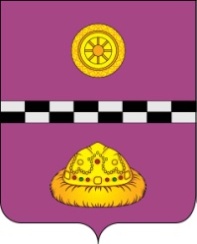 ПОСТАНОВЛЕНИЕот  25 февраля 2021 года							№  73О признании утратившими силу некоторых актов муниципального района «Княжпогостский»В соответствии с Федеральным законом от 06.10.1993 № 131-ФЗ «Об общих принципах организации местного самоуправления в Российской Федерации», Уставом муниципального образования муниципального района «Княжпогостский», с целью приведения муниципальных правовых актов муниципального района «Княжпогостский» в соответствие действующему законодательствуПОСТАНОВЛЯЮ:Признать утратившими силу: - постановление администрации муниципального района «Княжпогостский» от 29.11.2013 № 839 «Об утверждении муниципальной программы «Развитие отрасли «Физическая культура и спорт в Княжпогостском районе»;- постановление администрации муниципального района «Княжпогостский» от 29.12.2014 № 1203 «Об утверждении муниципальной программы «Развитие отрасли «Культура» в Княжпогостском районе» на 2015 год и плановый период 2016-2017 годы»;- постановление администрации муниципального района «Княжпогостский» от 14.01.2021  № 9 «О внесении изменений в постановление администрации муниципального района «Княжпогостский» от 29.11.2013 № 839 «Об утверждении муниципальной программы «Развитие отрасли «Физическая культура и спорт в Княжпогостском районе»;- постановление администрации муниципального района «Княжпогостский»  от  19.01.2021 №  24 «О внесении изменений  в постановление  администрации муниципального района «Княжпогостский» от 29.12.2014 № 1203 «Об утверждении муниципальной программы «Развитие отрасли «Культура» в Княжпогостском районе».2.   Настоящее постановление вступает в силу со дня его принятия и подлежит официальному опубликованию на сайте администрации.3. Контроль за исполнением настоящего постановления возложить на заместителя руководителя администрации М.В. Ховрина.Глава МР «Княжпогостский» - руководитель администрации                           		    	А.Л. Немчинов